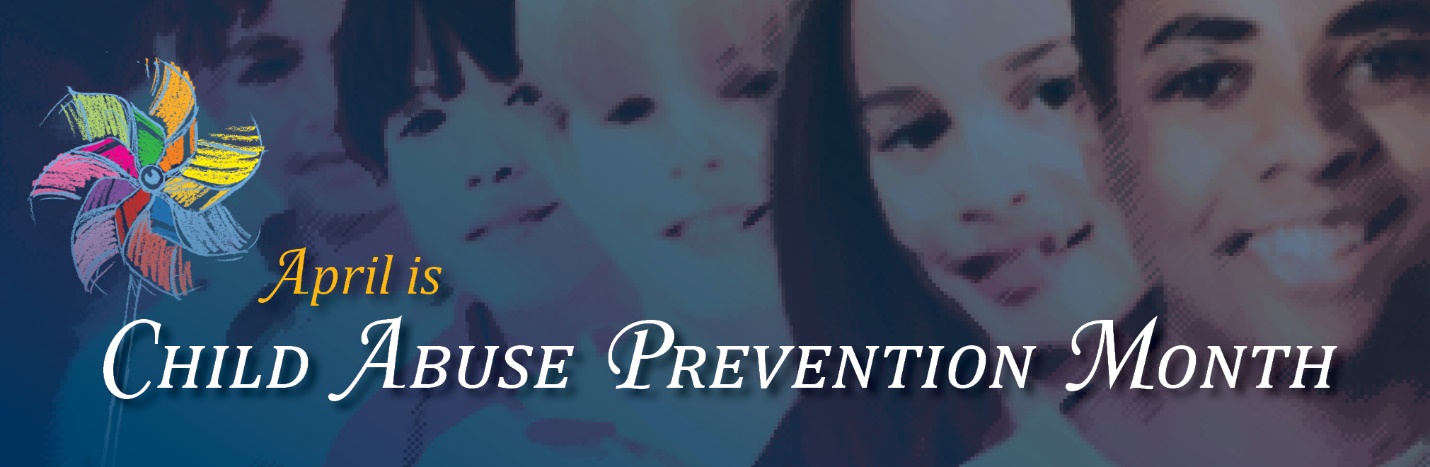 Promises for Prevention Pledge CardI promise to make a difference in the life of a child.  Some of the things I will do in my community include: Really listen to a child.  I understand that children need undivided attention when they talk.  I will be patient and remember that they move at a different pace in their little worlds.Make special time for a child that I care about.Smile and acknowledge that “it’s tough work” when I see a parent coping with a stressful situation in public.Provide amusement for restless children in a waiting room.Offer to baby-sit so a parent can get a break.Volunteer at my public library to read to a child.Be a good listener for a parent I know.  Let them talk about their trials and triumphs.Advocate for programs that provide families with education and support.Write in your own promises!I promise this in honor of ______________________________________My signature __________________________________